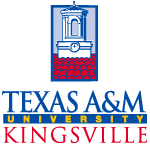 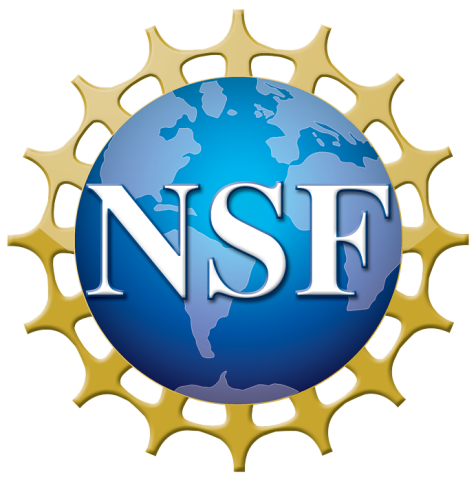 National Science Foundation (NSF)Research Experiences for Undergraduates (REU) Site Integrating Research in Sustainable Energy and the Environment across Disciplines (IR-SEED)June 4 to August 11, 2016Application Deadline: March 6, 2017Highlights of the IR-SEED USF REU:Ten-week summer undergraduate research program$5,000 stipends and up to $1,000 travel allowanceOn-campus housing and meal allowance providedField trips, Invited speakers from industries, and weekly seminars about various research disciplines, technical writing, presentation skills, graduate school preparation, etc. More information can be found at: http://www.tamuk.edu/engineering/departments%20and%20institutes/research/nsf-reu/index.html  Please Print or Type.  Complete all items, if not applicable then please write ‘NA’ in the space.Full Name:  _______________________________________________________________________________Mailing Address:___________________________________________________________________________Home Phone Number____________________________	Cell #:__________________________________Email Address:*_______________________________________________________  Date of Birth: _________*Please note:  You will be notified by email if selected so please write legibly.Please check one: 	____I am a current student at TAMUK;  K#: ________________________Current Major __________Cumulative GPA___________Are you a senior or junior student?   Yes_____   No_________I am a current student at another U.S. university;Current Major __________Cumulative GPA___________Are you a senior or junior student?   Yes_____   No_____Name of University: ___________________________________Are you a U.S. Citizen or permanent resident?  Yes___   No ___If selected, will you commute____, or stay in the dorm____?The following request for demographic information is voluntary.  Thank you for helping us with this task.Ethnicity:			□ Hispanic or Latino		□ Not Hispanic or LatinoRace:	(Choose one or more response)   	□ American Indian or Alaskan Native	  	□ Asian						□ Black or African American		  	□ White					□ Native Hawaiian or Other Pacific Islander		Gender:			□ Male		□ FemaleDisability:  			□ Hearing	□ Visual      □ Mobility/Orthopedic      □ None    				□ Other ___________     Educational Plans and ChallengesUse the provided scale to indicate your level of agreement/disagreement with the statements.Potential Research ProjectsPlease choose the research projects that you like best. Using 1 to 10 scale as 10 for the best. Please choose at least four projects. Detailed project description can be found at the IR-SEED website.++++++++++++++++++++++++++++++++++++++++++++++++++++++++++++++++++++++++++++++++++				________								Signature of Applicant							             DateAll application packages must be completed and must be postmarked or emailed by Monday, March 6, 2017.To be qualified, you must:1) be a US citizen or permanent resident,2) have 3.0 or above GPA, and 3) be enrolled in an undergraduate program at a college or university through August 2017. Junior or Senior standing is preferred.4) submit the following materials before the application deadline:a) your completed application form (this form),b) an unofficial current transcript, c) at least two recommendation letters (signed letters can be sent by your referrer directly to me or included in your application package with other documents)d) resume, and e) an one page research interest essayMAIL TO:Dr. Hua LiMechanical and Industrial EngineeringTexas A&M University-Kingsville700 University Blvd., MSC 191Kingsville, TX  78363EMAIL TO:  hua.li@tamuk.eduFAX TO:   361-593-4026++++++++++++++++++++++++++++++++++++++++++++++++++++++++++++++++++++++++++++++++++TO BE COMPLETED BY OFFICE STAFFDate Received: ___________________________   by: _________________________________________Strongly AgreeAgreeNeither Agree or DisagreeDisagreeStrongly DisagreeParticipating in this research program would have an impact on whether or not I complete my degree.I am committed to completing my bachelor’s degree.Participating in this research program would have an impact on whether or not I attend a graduate school.I am interested in attending graduate school.This program may help determine whether to major in a science, technology, engineering, or math major.Potential ProjectsRank Innovative Improvement of Engineering Properties of Expansive Soils with NanomaterialsThe effect of fenestration system on building energy and daylighting performance – An experimental studyVehicle Interior Air Quality AnalysisConceptual Design of a Small Scale Wave Energy ConverterEvaluation of wind energy production using Geographic Information Systems (GIS) tools and data-driven methodologiesEvaluation of wind turbine placement using Geographic Information Systems (GIS) tools Water Use and Water Scarcity Analysis at Regional ScaleEstimation of Land Surface Conditions Using Remote Sensing DataClean Energy Technologies to Minimize Carbon Release from Power PlantsEco-friendly Hydraulic Fracturing by an Energetic Frac Fluid for Unconventional Reservoir Development